INSTITUTO TECNOLÓGICO SUPERIOR DE JUAN RODRIGUEZ CLARASUBDIRECCIÓN ACADÉMICADIVISIÓN DE ESTUDIOS PROFESIONALESDEPARTAMENTOS ACADEMICOS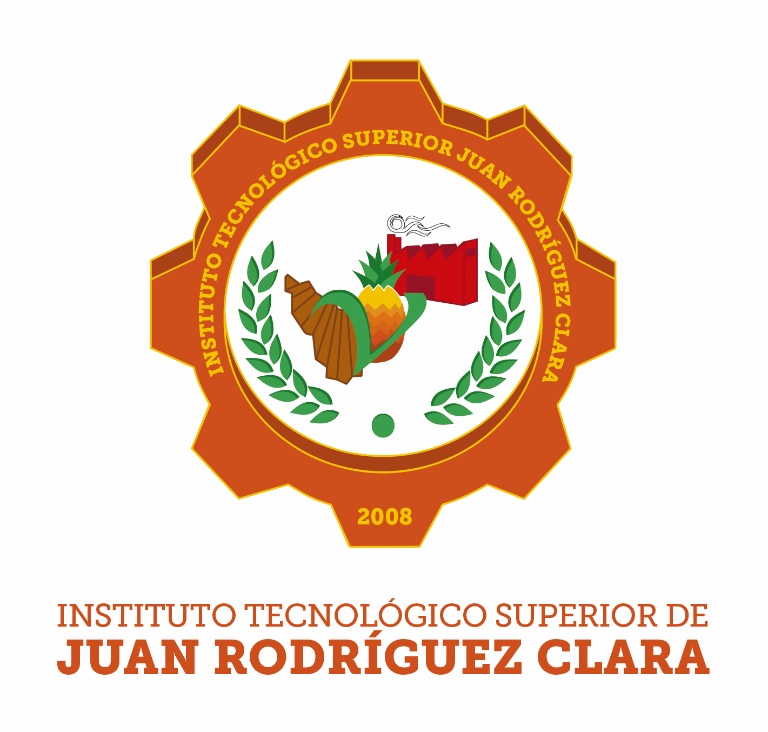 GUÍA DE APOYO PARA ELABORAR ANTEPROYECTOJuan Rodríguez Clara                                                                       Mayo 2018                                                                              El documento del anteproyecto debe estructurarse de la siguiente manera:Portada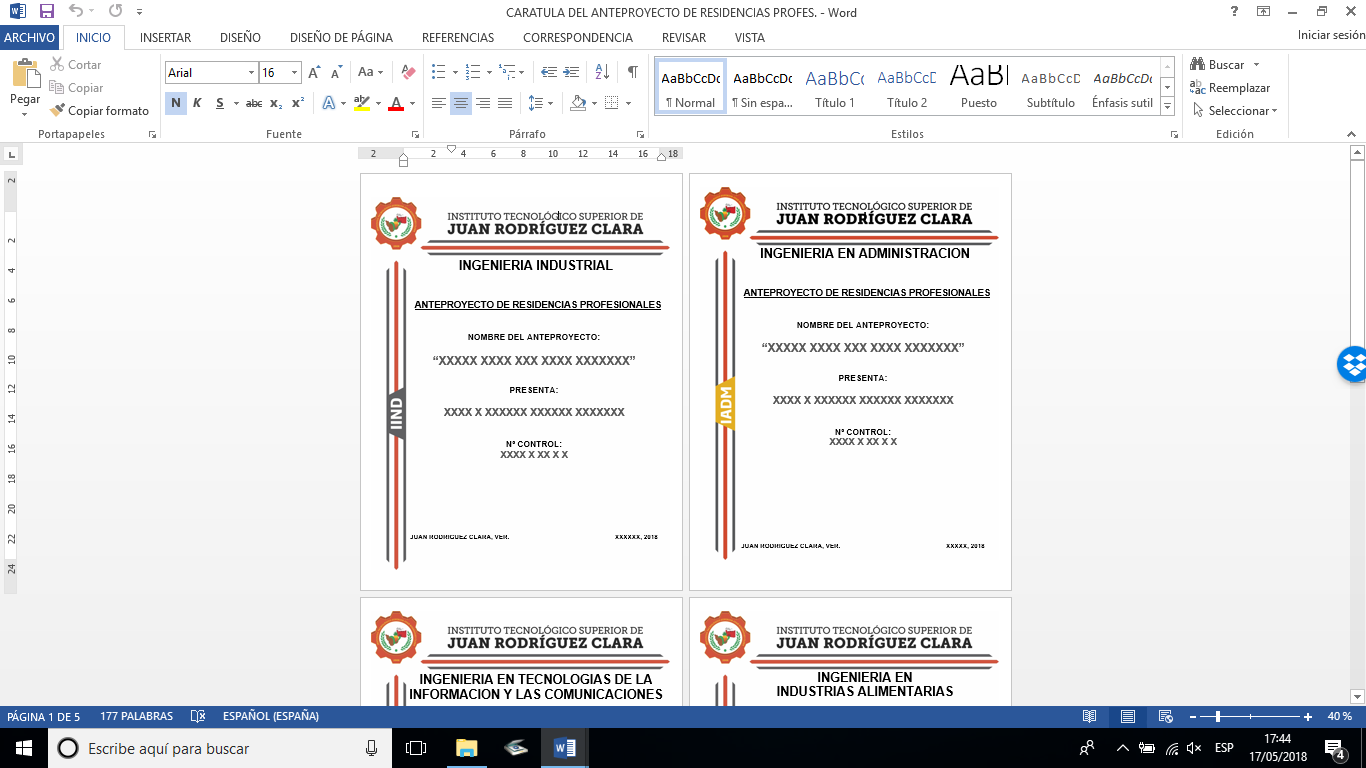 ANTEPROYECTO DE RESIDENCIAS PROFESIONALESDATOS GENERALES DEL ALUMNO LUGAR DONDE SE RELIZARÁ EL PROYECTO   Días de la semana          No. De HorasNombre y Objetivo del proyecto. El título debe reflejar el tema central que se va a desarrollar; debe ser claro, breve y conciso, sin perder la esencia del tema a desarrollar.En este punto también se indicará el objetivo general de la investigación, el cual establecerá de manera clara la finalidad o el propósito del proyecto.DelimitaciónEn este apartado se requiere identificar todos aquellos aspectos que son importantes para el desarrollo del proyecto y aislar todos aquellos que no interfieren en el mismo y con ello disminuir el grado de complejidad del proyecto.ObjetivosEn este apartado se deben describir los objetivos específicos, los cuales deben ser lo suficientemente claros (deben ser cuantitativos cuando sea necesario) para que sean evaluables al termino del proyecto.El número de objetivos dependerá del alcance, de los propósitos del estudio y del criterio del residente. Los objetivos se elaborarán considerando que: 1) Su formulación debe expresar resultados concretos en el desarrollo de la investigación.  2) El alcance de los objetivos debe estar dentro de las posibilidades del investigador, deben ser claros, reales, viables y alcanzables. 	Justificación. Todo proyecto de investigación se debe realizar con un propósito definido y para solucionar un problema específico. La justificación señala la manera en que se intenta resolver el problema, desde qué postura metodológica se aborda, cuál será el aporte que se lograra con el trabajo y cuáles son sus alcances y limitaciones.  Esta parte incluye las razones académicas y prácticas que justifican la realización del proyecto. En este punto se debe establecer la importancia y la necesidad de la realización de este proyecto tratando de contestar las siguientes preguntas: ¿Por qué es importante esta investigación? ¿Por qué se debe de realizar? ¿A quién va a beneficiar? y ¿Cuál va a ser su utilidad?Cronograma preliminar de actividades.En este apartado se deben registrar de manera general las actividades a realizar durante la elaboración del proyecto, así como las fechas determinadas para la ejecución de cada una de las actividades de la investigación, hasta la culminación del informe final.Descripción detallada de las actividades. En este apartado se deben especificar y detallar claramente las actividades a realizar durante la elaboración del proyecto. La descripción de las actividades realizadas deberá ser acorde a su cronograma de trabajo presentado, describiendo detalladamente cada una de sus actividades, paso a paso y con diagramas que lo indiquen. Lugar donde se realizará el proyecto. Debe incluirse la descripción funcional y física del departamento en relación a la empresa, la descripción y capacidad de los equipos técnicos con que se cuenta.  Este apartado debe ser tan amplio como sea necesario. Incluir lo siguiente: Nombre del departamento: Dar nombre completo del departamento o área de trabajo.  Estructura departamental: Si el departamento cuenta con una estructura propia describirla, lo mismo si cuenta con misión, visión, valores y políticas. Croquis del departamento: Para complementar la descripción del departamento o área en la que se participó hay que apoyarse del croquis del lugar, describiendo la distribución física de los equipos, mobiliario y personal, indicando el área específica de trabajo. Obedecerá al formato de figuras establecido para el presente documento.  Información sobre la empresa, organismo o dependencia para la que se desarrollará el proyectoEn este apartado se incluyen todos los datos que ubican a la empresa dentro de un marco físico, económico y social en la comunidad en que se encuentra. Empresa: Nombre completo o razón social.Giro empresarial o industrial al que perteneceGiro, misión, visión, valores y políticas de calidad: Incluir los que tenga definida la empresa.Estructura organizacional: Describir brevemente su estructura general e incluir el organigrama de la empresa marcando con gris la ubicación del área o departamento en donde se participó.Cualquier otro que ubique o contextualice el proyecto a desarrollarNombre:Número de Control:Carrera:E-Mail:Teléfonos de localización:  Semestre en que cursa la residencia:Materias pendientes por cursar:Nombre de la Empresa:Dependencia:Área:Dirección:Teléfonos:Asesor Externo:Puesto:E-Mail:Teléfonos de contacto:Horarios de contacto:Tiempo Estimado de ResidenciaFecha de Inicio:Fecha de Terminación:Cubriendo un mínimo de 640 hrs. DeCubriendo un mínimo de 640 hrs. Decon hrs. diarias.Vo. Bo.nombreValidaciónnombreAsesor externoAsesor internoACTIVIDADESMES 1MES 2MES 3MES 4MES 5MES 6PRPRPRPRPR